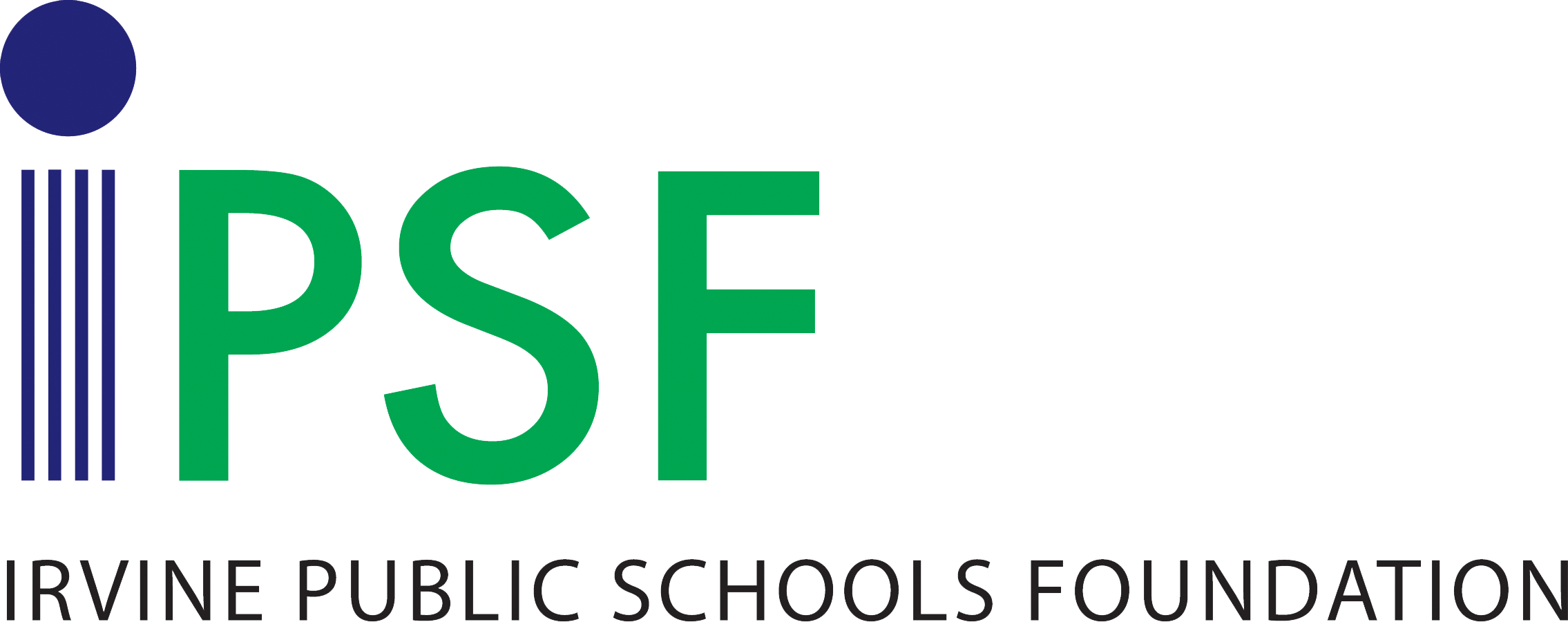 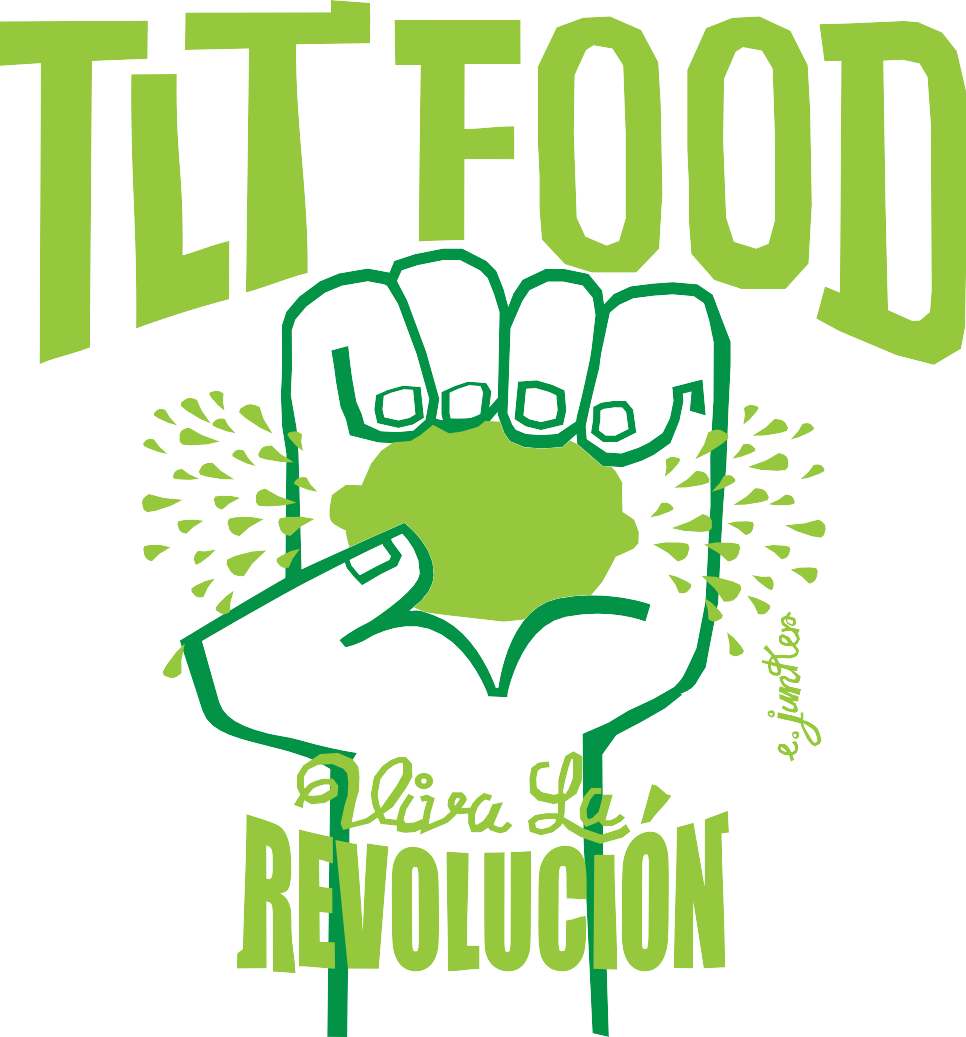 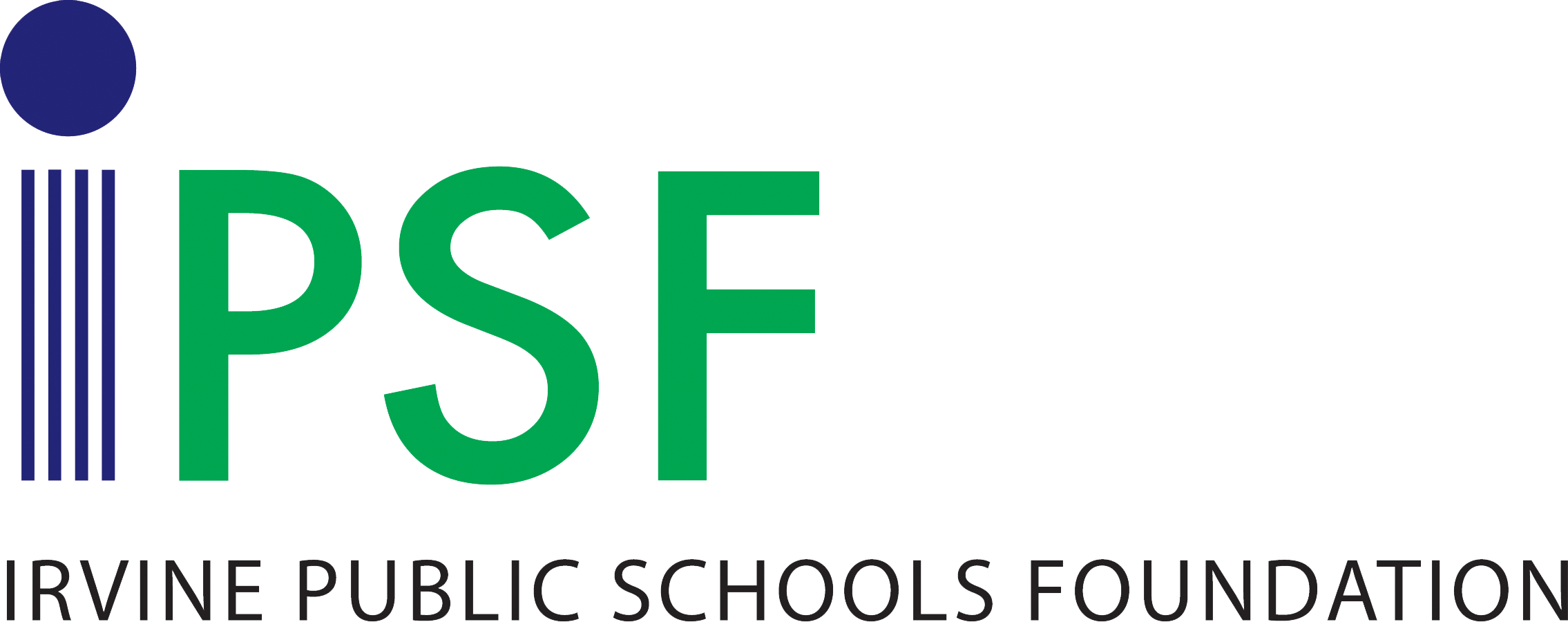 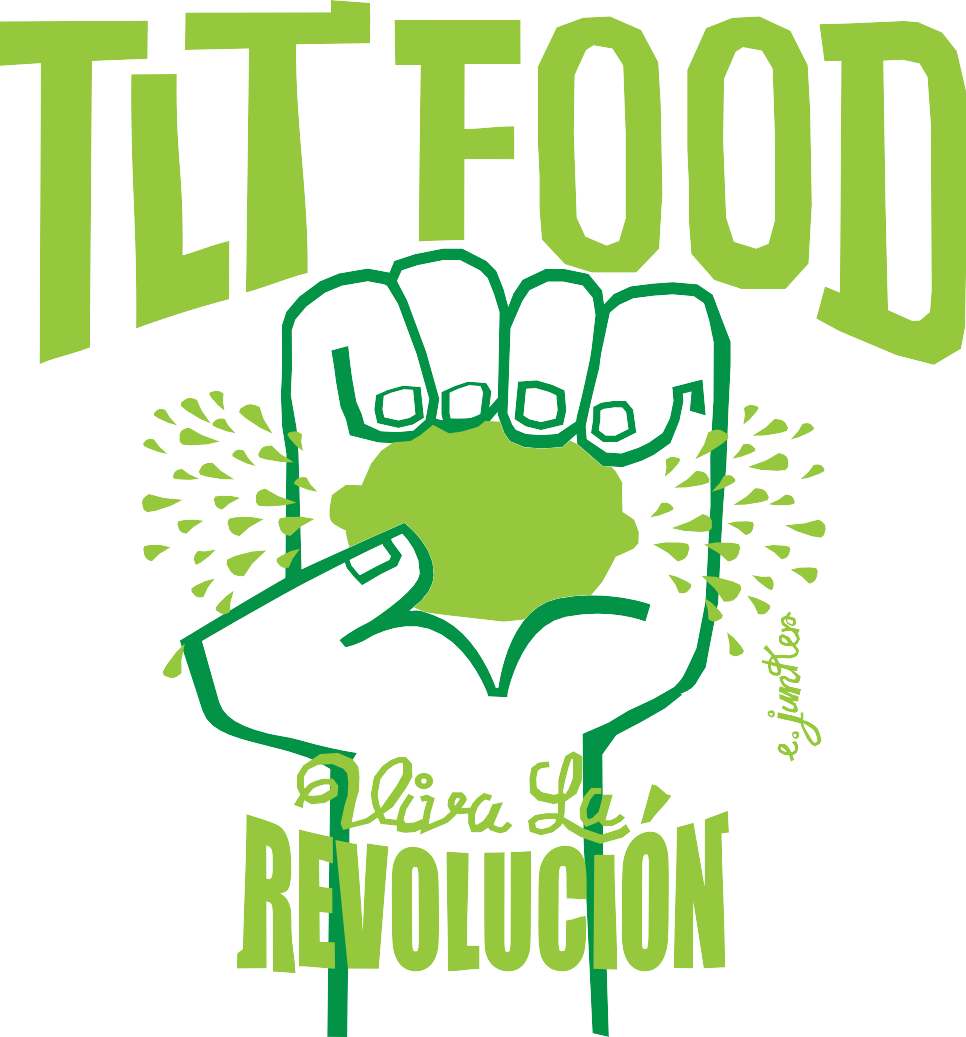 Join us at TLT Food IrvineMondays and Wednesdays in November15% of	your order goes toIPSF (Irvine Public Schools Foundation)